WEDNESDAY 20th APRIL        6.30 p.m.         MONKTON           NEGP  1TRACK EVENTS: Under 15 Girls and Under 13 Boys 75m Hurdles75m, 150m, 300m, 1500mFIELD: High Jump, Shot Putt, Long Jump, JavelinEntries open from 19.00 hrs April 2nd – 19.00 hrs 13thAprilWEDNESDAY 18th MAY        6.30 p.m.          MONKTON          NEGP 2TRACK EVENTS: Under 15 Boys and Under 17 Women 80m Hurdles200m, 800m (winner holds Jimmy Hedley trophy for 1 year), 3K, 1500S/chase womenFIELD EVENTS: High Jump, Shot Putt, Hammer (no under 13’s), DiscusEntries open from 19.00 hrs 30th April – 19.00 hrs 11th MayWEDNESDAY 8th JUNE       6.30 p.m.            MONKTON          NEGP 3TRACK EVENTS: Under 13 Girls 70m Hurdles, Under 17 Men, Under 20 Women and Senior Women 100m Hurdles, Under 20 Men, Senior men 110m Hurdles100m, 3/400m, 1 mile (winner holds Stan Long trophy for 1 year), FIELD EVENTS: High Jump, Shot Putt, Long & Triple Jump, Pole VaultEntries open from 19.00 hrs 21st May – 19.00 hrs 1st JuneWEDNESDAY 29th JUNE       6.30 p.m            MONKTON           NEGP 4TRACK EVENTS: Under15 Girls & Under13 Boys 75m Hurdles200m, 800m, 3K, 2K Steeplechase MenFIELD EVENTS: High Jump, Shot Putt, Hammer (no under 13’s), DiscusEntries open from 19.00 hrs 11th June – 19.00 hrs 22nd JuneWEDNESDAY 20th JULY       6.30 p.m.            MONKTON            NEGP 5TRACK EVENTS: Uder17 Women 300m Hurdles, Under 20 & Senior Women, Under 20 & Senior Men 400m Hurdles100m, 400m, 1500m,FIELD EVENTS: High Jump, Shot Putt, Long Jump, Triple Jump, Pole vaultEntries open from 19.00 hrs 2nd July – 19.00 hrs 13th JulyWEDNESDAY 10th  AUGUST    6.30 p.m.       MONKTON           NEGP 6TRACK EVENTS: Under13 Girls 70m, Under 13 Boys & Under15 Girls 75m Hurdles, Under15 Boys & Under17 Women 80m Hurdles, Under17 Men, Under20 & Sen Women 100m Hurdles, Under 20 & Sen Men 110m Hurdles200m, 800m, 3KFIELD EVENTS: High Jump, Shot Putt, Long Jump, JavelinEntries open from 19.00 hrs 30th July – 19.00 hrs 3rd AugustNorth East Grand Prix 2022  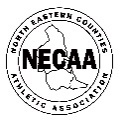 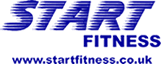 PROGRAMME OF EVENTSUKA permit OUT 22/037sponsored by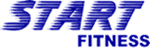 www.startfitness.co.uk Age Groups (UKA RULES)U13 - competitors aged 11 or 12yrs on 31st August 2022U15 - competitors aged 13 or 14yrs on 31st August 2022U17 - competitors aged 15 or 16yrs on 31st August 2022Under 20 - competitors over 17 on 31st August but under 20 on 31st December 2022Senior - competitors who are at least 20 on 31st December 2022ALL ENTRIES CLOSE 1 WEEK IN ADVANCE at necaa.info£4.50 EACH EVENTCompetitors may enter two events only each nightALL COMPETITORS MUST RETAIN THEIR NUMBERS FOR THE WHOLE SEASON NEGP 1 to NEGP 6 replacement numbers are £5 extraGRADED TRACK RACES: All competitors of all ages compete together in graded races (under 13’s may not compete in 300/400m or 3000m). Competitors must give their predicted performances on their entry, those without a predicted performance will be assigned the slowest time. All entries will be online only, there will be no registration on the night. Competitors must report to the call room area (normally near the 100m start) at the time specified on the night’s programme normally posted at www.necaa.info a few days before the event. EVENTS WILL NOT BE HELD UP FOR MISSING COMPETITORSFIRST TRACK EVENT IS AT 6.30 EVERY NIGHT FIRST FIELD EVENT COMMENCES AT 7.00 (warm up’s from 6.30)JIMMY HEDLEY/STAN LONG 800m/1 mile EVENTS	will be RACES No 1   18th May and 8th JuneSTARTFITNESS Athlete of the match awards will be announced after each fixture.Grand Prix Rules: 1st place = 6 points down to 6th place = 1 point.Awards: 1st six highest points scorers in each age/gender category – must have competed at 3 or more meets. Age categories: U13, U15, U17, U20, and Senior (male and female).Presentation of all STARTFITNESS awards will be at Gateshead Stadium on Monday 3RD October 2022 at 7.00pm.Field Events:  In events for distance, competitors will be allowed four attempts and for cage events only those outside the tarmac will be measured.